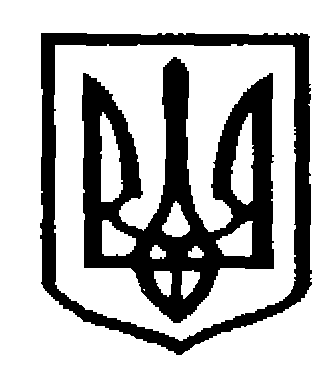 У К Р А Ї Н АЧернівецька міська радаУправлiння   освiтиН А К А З 15 лютого 2022 року                                                                                     №43 Про затвердження плану основних заходів цивільного захисту для закладів освіти Чернівецької територіальної громади на 2022 рікВідповідно до наказу Міністерства освіти і науки України від 01.02.2022 №88 «Про затвердження плану основних заходів цивільного захисту Міністерства освіти і науки України на 2022 рік», розпорядження Чернівецької  міської ради від 07 .02.2022 №50-р «Про затвердження плану основних заходів цивільного захисту Чернівецької міської ланки територіальної підсистеми єдиної державної системи цивільного захисту на 2022 рік», з метою здобуття знань і вмінь з питань особистої безпеки в умовах загрози та виникнення надзвичайної ситуації, забезпечення належного цивільного захисту учасників освітнього процесу в 2022 році НАКАЗУЮ:1. Затвердити План основних заходів цивільного захисту управління освіти Чернівецької міської ради  на 2022 рік (далі – План заходів), що додається.2. Керівникам  всіх  закладів освіти комунальної власності Чернівецької міської  ради:2.1. Розробити та затвердити до 22 лютого 2022 року (у кожному закладі освіти) Плани основних заходів цивільного захисту на 2022 рік.2.2. Забезпечити виконання Плану заходів.2.3. Надати в управління освіти Чернівецької міської ради на електронну адресу (kolodriv503@gmail.com)2.3.1. Інформацію про хід виконання Плану заходів за перше півріччя до 6 червня 2022 року, за рік – до 6 грудня 2022 року.2.3.2. Пропозиції до проекту Плану основних заходів цивільного захисту на 2023 рік до 6 червня 2022 року.3. Управлінню освіти  Чернівецької міської ради   узагальнити інформацію про виконання основних заходів цивільного захисту та надіслати Управлінню з питань надзвичайних ситуацій та цивільного захисту населення  міської ради  за перше півріччя до 25 червня  2022, за рік – до 20 січня 2023 року.4. Наказ розмістити на інформаційному сайті управління освіти Чернівецької міської ради.5. Контроль за виконанням наказу залишаю за собою. Начальник    управління освітиЧернівецької міської ради                                                        Ірина ТКАЧУК ВиконавецьФахівець з питань ЦЗ та ПБУправління освіти міської ради                                       Василь Колодрівський ЗАТВЕРДЖЕНОНаказ управління освіти Чернівецької міської ради15.02.2022  №43 ПЛАН основних заходів цивільного захисту для закладів  освіти Чернівецької міської ради  на 2022 рік№ з/пНайменування заходуВідповідальні за виконанняТермін виконання, проведена роботаПоказники (індикатори ) виконання заходу12345Заходи щодо удосконалення єдиної  державної системи цивільного захистуЗаходи щодо удосконалення єдиної  державної системи цивільного захистуЗаходи щодо удосконалення єдиної  державної системи цивільного захистуЗаходи щодо удосконалення єдиної  державної системи цивільного захистуЗаходи щодо удосконалення єдиної  державної системи цивільного захисту1.Здійснення звірки по обліках захисних споруд (ПРУ) цивільного захисту з місцевими органами виконавчої влади, місцевого самоврядування, господарськими організаціями, що належать до сфери управління місцевих органів виконавчої влади, сприяння ДСНС в організації виконання заходів, спрямованих на приведення їх до використання за призначеннямКерівник  Управління освіти  міської ради,  директори закладів дошкільної, загальної середньої  освіти де  наявна захисна споруда, ПРУПротягом1-го кварталупоточного рокуПриведено в готовність до використання за призначенням захисну споруду, ПРУ на рівні 77 %. Подано до МОН звіт за результатами здійснення комплексу заходів для узагальнення та подальшого інформу-вання ДСНС, управління НС та ЦЗ міськради2.Інформування учасників освітньогопроцесу про місця розташування захисних споруд ,ПРУ та інших найпростіших  укриттів подвійногопризначення, порядок заповнення та поводження в них з урахуванням доступності для осіб з інвалідністю. Створення загально-доступних інформаційних ресурсів  із зазначенням цього питання.Керівник Управління освіти міської ради, директори закладів освіти, (ДНЗ, ЗНЗ, ПНЗ)Протягом рокуПроінформовано учасників освітнього  процесу, розміщено інформацію про фонд захисних споруд на офіційних веб-ресурсах усіх закладів освіти.3.Створення та поповнення фонду захисних споруд цивільного захисту, зокрема шляхом обстежен-ня та взяття на облік підземних та наземних будівель і споруд, з метою встановлення можливості щодо їх використання для укриття учасників освітнього процесу як споруд подвійного призначення та найпростіших укриттів.Керівник управління освіти міської ради директори закладів загальної ,середньої ,дошкільної та позашкільної освіти.Протягом рокуЗабезпечено укриття 100 % учасників освітнього процесу. Проведено технічну інвентаризацію на усіх об’єктах, що перебувають на обліку як споруди подвійного призначення.4.Забезпечення придбання засобів радіаційного та хімічного захисту для працівників закладів освіти , підприємств, установ та організацій, що належать до сфери управління МОН, розташованих у зоні можливого радіаційного і хімічного забрудненняКерівник Управління освіти, директори загальної, середньої, дошкільної та позашкільної освітиДо 20 грудняНакопичено засобів радіаційного та хімічного захисту не менше 85 % потреби.5.Уточнення переліку суб’єктів господарювання, що продовжують свою діяльність в особливий період – узагальнені дані за заклади освіти, які розміщені на відповідній адміністративно-територіальній одиниці.Керівник Управління освіти міської ради ,  директори закладів дошкільної, загальної середньої,   освіти.4-й квартал.Уточнено перелік суб’єктів господарювання, що продовжують провадити діяльність в особливий періодЗаходи щодо підготовки та визначення стану готовності до виконання завдань за призначенням органів управління, сил та засобів територіальної підсистеми єдиної державної системи цивільного захисту Чернівецької міської ланки, функціональної підсистеми навчання дітей дошкільного віку, учнів діям у надзвичайних ситуаціяхЗаходи щодо підготовки та визначення стану готовності до виконання завдань за призначенням органів управління, сил та засобів територіальної підсистеми єдиної державної системи цивільного захисту Чернівецької міської ланки, функціональної підсистеми навчання дітей дошкільного віку, учнів діям у надзвичайних ситуаціяхЗаходи щодо підготовки та визначення стану готовності до виконання завдань за призначенням органів управління, сил та засобів територіальної підсистеми єдиної державної системи цивільного захисту Чернівецької міської ланки, функціональної підсистеми навчання дітей дошкільного віку, учнів діям у надзвичайних ситуаціяхЗаходи щодо підготовки та визначення стану готовності до виконання завдань за призначенням органів управління, сил та засобів територіальної підсистеми єдиної державної системи цивільного захисту Чернівецької міської ланки, функціональної підсистеми навчання дітей дошкільного віку, учнів діям у надзвичайних ситуаціях6.Організація та проведення комплексу відповідних організаційних заходів щодо запобігання виникненнюОрганізація та проведення комплексу відповідних організаційних заходів щодо запобігання виникненнюОрганізація та проведення комплексу відповідних організаційних заходів щодо запобігання виникненнюОб’єктових тренувань з питань цивільного захисту у закладах вищої та фахової перед вищої освіти Керівники закладів вищої та фахової перед вищої освітиДо 20 грудняВідпрацьовано практичні заходи з евакуації учасників освітнього процесу. Сформовано достатній (необхідний) рівень знань і умінь учасників освітнього процесу для безпечного перебування в природньому середовищі.Практичного тренування щодо забезпечення безпечної та швидкої евакуації учасників освітнього процесу (не рідше 1 разу на пів року в установах сезонного типу та на початку кожної зміни.Керівник Управління освіти, директори всіх  закладів освіти територіальної громадипостійноЗа попереднім показником6.1 Пожеж у лісах та сільськогосподарських угіддях протягом пожежонебезпечного періоду Керівник Управління освіти міської ради, директори закладів дошкільної, загальної середньої  освіти.Квітень-жовтень Затверджено розпорядчі документи та плани організаційних та практичних заходів.6.2 Нещасних випадків з людьми на водних об’єктах за участю відповідних фахівців ДСНС, НацполіціїУправління освіти міської ради,  директори закладів дошкільної, загальної середньої освіти.2-й кварталВизначено та перевірено готовність місць масового відпочинку людей на водних об’єктах.6.3Надзвичайних ситуацій під час проходження осінньо-зимового періоду в установах і закладах освітиУправління освіти, директори всіх закладів освіти територіальної громадиЖовтень-грудень 2022 р.Визначено та перевірено готовність систем опалення та мереж електро, водо та газопостачання до опалювального сезону.Заходи з контролю за станом здійснення заходів у сфері техногенної, пожежної безпеки, цивільного захисту та запобігання надзвичайним ситуаціям на регіональному та місцевому рівніЗаходи з контролю за станом здійснення заходів у сфері техногенної, пожежної безпеки, цивільного захисту та запобігання надзвичайним ситуаціям на регіональному та місцевому рівніЗаходи з контролю за станом здійснення заходів у сфері техногенної, пожежної безпеки, цивільного захисту та запобігання надзвичайним ситуаціям на регіональному та місцевому рівніЗаходи з контролю за станом здійснення заходів у сфері техногенної, пожежної безпеки, цивільного захисту та запобігання надзвичайним ситуаціям на регіональному та місцевому рівніЗаходи з контролю за станом здійснення заходів у сфері техногенної, пожежної безпеки, цивільного захисту та запобігання надзвичайним ситуаціям на регіональному та місцевому рівні7.Сприяння в проведенні заходів , що організовують ДСНССприяння в проведенні заходів , що організовують ДСНССприяння в проведенні заходів , що організовують ДСНС7.1Перевірка діяльності щодо виконання вимог законів та інших нормативно-правових актів з питань техногенної та пожежної безпеки, цивільного захистуКерівник Управління освіти  міської ради,  директори  всіх закладів   освіти територіальної громадиПротягом рокуОцінено діяльність  органів виконавчої діяльності щодо виконання вимог законів та інших нормативних актів7.2 Перевірка стану готовності закладів освіти до відповідних протипожежних норм під час навчального процесу та в умовах погіршення погодних умов.Управління освіти міськради, директори всіх закладів освіти територіальної громадиПротягом навчального періодуПроведено перевірки працездатності систем оповіщення7.3Перевірка стану готовності в закладах  автоматичних систем оповіщення, спеціальних, локальних та об’єктових систем оповіщення, включення при наявності електросирен та інших технічних та підручних засобів оповіщення та доведення до відома учасників освітнього процесу інформації про засоби оповіщення про НС.Управління освіти, директори всіх закладів освіти територіальної громади4- кварталПроведено перевірки систем оповіщення7.4Перевірка за участі фахівців ДСНС щодо стану готовності закладів освіти територіальної громади до 2022-2023 навчального рокуУправління освіти, керівники всіх закладів освіти територіальної громадисерпеньОцінено діяльність закладів освіти з підготовки до 2022-2023 н.р. Складено акти готовності до нового н.р.Заходи щодо підготовки керівного складу і фахівців, діяльність яких пов’язана з організацією і здійсненням заходів  з питань цивільного захисту, та населення до дій у разі виникнення надзвичайних ситуаційЗаходи щодо підготовки керівного складу і фахівців, діяльність яких пов’язана з організацією і здійсненням заходів  з питань цивільного захисту, та населення до дій у разі виникнення надзвичайних ситуаційЗаходи щодо підготовки керівного складу і фахівців, діяльність яких пов’язана з організацією і здійсненням заходів  з питань цивільного захисту, та населення до дій у разі виникнення надзвичайних ситуаційЗаходи щодо підготовки керівного складу і фахівців, діяльність яких пов’язана з організацією і здійсненням заходів  з питань цивільного захисту, та населення до дій у разі виникнення надзвичайних ситуаційЗаходи щодо підготовки керівного складу і фахівців, діяльність яких пов’язана з організацією і здійсненням заходів  з питань цивільного захисту, та населення до дій у разі виникнення надзвичайних ситуацій8Підготовка  керівного складу та фахівців у сфері цивільного захисту у навчально-методичному центрі цивільного захисту та безпеки життєдіяльності Чернівецької областіУправління освіти  міської ради,  директори та відповідальні особи  всіх закладів освіти територіальної громадиВпродовж 1-3 кварталу Забезпечено потребу в навчанні відповідно до вимог нормативних документівУчасть у заходах, що проводяться Державною службою України з надзвичайних ситуаційУчасть у заходах, що проводяться Державною службою України з надзвичайних ситуаційУчасть у заходах, що проводяться Державною службою України з надзвичайних ситуаційУчасть у заходах, що проводяться Державною службою України з надзвичайних ситуацій8.1Проведення просвітницької роботи із запобігання виникненню надзвичайних ситуацій, пов’язаних з небезпечними інфекційними захворюваннями, масовими неінфекційними захворюваннями (отруєннями) із залученням фахівців МОЗУправління освіти  міської ради,  директори всіх закладів освіти територіальної громади До  10 грудняВідповідно до затверджених планів проведено просвітницьку роботу  серед учасників освітнього процесу щодо запобігання виникненню захворювань8.2Громадських акцій «Запобігти. Врятувати. Допомогти» та «Герой рятувальник року» Управління освіти  міської ради, директори закладів дошкільної , загальної середньої  освіти,  закладів що фінансуються з міського бюджету (спільно  з Управлінням цивільного захисту населення, Управлінням ДСНС України у Чернівецькій області)Згідно плану Управління ДСНС на 2022 рікПроведено заходи8.3Фестивалю Дружин юних пожежників Управління освіти  міської ради,  директори закладів дошкільної, загальної середньої освіти. (спільно  з Управлінням цивільного захисту населення, Управлінням ДСНС України у Чернівецькій області)Упродовж  2022 року.Проведені спільні заходи з фахівцями ДСНСОрганізація і проведення:Організація і проведення:Організація і проведення:8.4Показового «Дня цивільного захисту» у закладах загальної середньої  освіти, визначених місцевими органами управління освітою  міських рад.Управління освіти міської ради,  директори закладів дошкільної, загальної середньої освіти,   (спільно  з Управлінням цивільного захисту населення, Управлінням ДСНС України у Чернівецькій області2-ге півріччя начального процесуЗформовано достатній та необхідний рівнь знань і умінь дитини для безпечного перебування в навколишньому середовищі8.5Єдиного «Дня цивільного захисту» у закладах загальної середньої освіти, здійснення контролю за його ходомКерівник  Управління освіти міської ради,  директори закладів дошкільної, загальної середньої   освіти,  закладів що фінансуються з міського бюджету (спільно  з Управлінням цивільного захисту населення, Управлінням ДСНС України у Чернівецькій області)Квітень-травеньСпільно з  обласним НМЦ  БЖД розробити заходи по проведенню «Дня цивільного захисту» Звіт про проведення заходів8.6 «Тижня знань з основ безпеки життєдіяльності» у закладах загальної середньої  та дошкільної  освіти Керівник  Управління освіти міської ради,  директори закладів дошкільної, загальної середньої  освіти,   (спільно  з Управлінням цивільного захисту населення, Управлінням ДСНС України у Чернівецькій області)Квітень-травеньСпільно з  обласним НМЦ  БЖД розробити заходи по проведенню «Тижня знань з основ безпеки  життєдіяльності»Звіт про проведення заходів.8.7 «Тижня безпеки дитини» у закладах дошкільної освітиКерівник Управління освіти  міської ради,  директори закладів дошкільної, загальної середньої освіти,   (спільно  з Управлінням цивільного захисту населення, Управлінням ДСНС України у Чернівецькій області)Квітень-травень Звіт про проведення заходів8.8Шкільних, міських та обласного етапів фестивалю дружин юних пожежних - рятувальниківКерівник  Управління освіти  міської ради,  директори закладів дошкільної, загальної середньої  освіти, (спільно  з Управлінням цивільного захисту населення, Управлінням ДСНС України у Чернівецькій області)Квітень– вересень Спільно з фахівцями ДСНС організувати та провести заходи8.9Обласного конкурсу дитячого малюнку та живопису на протипожежну та техногенну тематикуКерівник  Управління освіти міської ради,  директори закладів дошкільної, загальної середньої,     (спільно  з Управлінням цивільного захисту населення, Управлінням ДСНС України у Чернівецькій області)Лютий-квітень Спільно з фахівцями ДСНС організувати та провести заходи8.10Заходів з популяризації культури безпеки життєдіяльності серед дітей і молоді шляхом проведення шкільних,  міських, обласних змагань, навчально – тренувальних  зборів і навчальних таборівКерівник  Управління освіти міської ради,  директори закладів дошкільної, загальної середньої   освіти,   (спільно  з Управлінням цивільного захисту населення, Управлінням ДСНС України у Чернівецькій області)До 15 грудняПроведено заходи та сформовано культуру безпеки життєдіяльності, здоровий спосіб життя та оволодіння навичками самозахисту та рятування серед учасників освітнього процесу в рамках вивчення дисциплін БЖД та «Захист Вітчизни»8.11Участь у створенні тематичних теле – та радіопередач, сюжетів соціальної реклами, згідно з основними вимогами безпеки життєдіяльності з урахуванням рівня підготовки аудиторії, на яку розраховані програмиКерівник Управління освіти міської ради,  директори закладів дошкільної, загальної середньої освіти,   (спільно  з Управлінням цивільного захисту населення, Управлінням ДСНС України у Чернівецькій області)До 10 грудняСтворено цикл тематичних передач ,соціальної реклами з основ БЖД